Приложение 1ЗАЯВКА на участие в районном фестивале-конкурсе авторской песни«КРАЙ РОДНОЙ, Я ТЕБЯ ВОСПЕВАЮ!»1Населённый пункт2Название учреждения, организации представляемого исполнителем (при наличиизФИО участника, полных лет4ФИО руководителя при наличии5Название коллектива, количество человек (при наличии6ФИО каждого участника [ПОЛНОСТЬЮ/, дата рождения, полных лет1. 2. з. 4.7Номинация(нужное подчеркнуть)«Автор слов и музыки»«Автор музыки»«Поэт»«Исполнитель»«Дуэт, ансамбль, хор, коллектив»8Название произведения9Композитор, автор текста ФИО полностью10Продолжительность выступленияПроизведение:минсек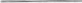 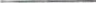 11Важная информация при наличии12Электронная почта, контактный телефон